LA CIGARETTE ELECTRONIQUE DE PLUS EN PLUS MISE EN CAUSE!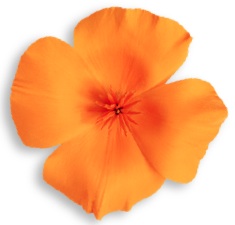 Alors que le "vapotage" est en pleine expansion, avec des boutiques qui apparaissent de plus en plus nombreuses dans les villes, les remises en cause de la e-cigarette (qui semble déranger beaucoup de monde) se multiplient.Il y a eu la mise en avant d'absence de preuve d'innocuité, l'observation de l'incitation comportementale (par le fait que ce ne serait pas dangereux) qui attirerait les jeunes, avant de les conduire plus facilement au tabac. Mais tout cela n'était pas très inquiétant...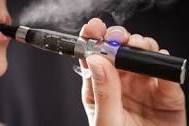 L'article paru dans le New England Journal of Medicine pourrait sonner comme un coup de tonnerre au pays des cigarettes électroniques, puisqu'il affirme que leur consommation entraînerait un risque de cancer des poumons 5 à 15 fois plus élevé que celui dû au tabac, du fait de l'assimilation importante de formaldéhyde, qui se forme lors des montées de température associées aux aspirations.La recherche a seulement déterminé des concentrations de formaldéhyde. C'est ensuite l'extrapolation des risques liés à ce facteur cancérigène bien connu qui a conduit aux chiffres annoncés. Nous sommes donc loin d'une validation expérimentale de ce risque, mais une inquiétude avec un vrai fondement pourrait bien s'installer.RéférenceRP Jensen & al. : Hidden Formaldehyde in E-Cigarette Aerosols – NEJM janvier 2015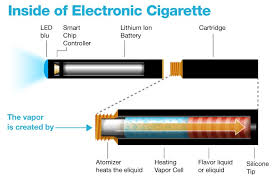 